Администрация Дзержинского районаКрасноярского краяПОСТАНОВЛЕНИЕс. Дзержинское17.06.2020										№ 315-пО дополнительных мерах, направленных на предупреждение распространения короновирусной инфекции, вызванной 2019-nCoV, на территории Дзержинского района Красноярского краяВ соответствии с Федеральным законом от 21.12.1994 № 68-ФЗ
«О защите населения и территорий от чрезвычайных ситуаций природного и техногенного характера», Федеральным законом от 30.03.1999 № 52-ФЗ
«О санитарно-эпидемиологическом благополучии населения», учитывая решение заседания рабочей группы по предупреждению распространения новой коронавирусной инфекции, вызванной 2019-nCoV на территории Дзержинского района - протокол от 17.06.2020 №14, решением Комиссии по предупреждению и ликвидации чрезвычайных ситуаций и обеспечению пожарной безопасности Дзержинского района от 17.06.2020 №9, руководствуясь ст. 19 Устава района, ПОСТАНОВЛЯЮ:1. Приостановить в период с 17.06.2020 года по 12 июля 2020 года включительно:1.1. проведение на территории Дзержинского района Красноярского края досуговых, развлекательных, зрелищных, культурных, физкультурных, спортивных, выставочных, просветительских, рекламных и иных подобных мероприятий с очным присутствием граждан, а также оказание соответствующих услуг, в том числе в парках культуры и отдыха,
торгово-развлекательных центрах, на аттракционах и в иных местах массового посещения граждан;1.2. посещение гражданами зданий, строений, сооружений (помещений 
в них), предназначенных преимущественно для проведения указанных мероприятий (оказания услуг), в том числе ночных клубов (дискотек) и иных аналогичных объектов, кинотеатров (кинозалов), детских игровых комнат 
и детских развлекательных центров, иных развлекательных и досуговых заведений;1.3. работу ресторанов, кафе, столовых, буфетов, баров, закусочных 
и иных предприятий общественного питания, за исключением обслуживания 
на вынос без посещения гражданами таких предприятий, а также доставки заказов. Данное ограничение не распространяется на столовые, буфеты, кафе 
и иные предприятия питания, осуществляющие организацию питания для работников организаций;1.4. работу кружков и секций, проведение иных досуговых мероприятий 
в центрах социального обслуживания и организаций культурно-досугового типа;1.5. работу фитнес-центров (фитнес-залов) и других объектов физической культуры и спорта с массовым посещением людей, в том числе секций (кружков);1.6. деятельность ночных клубов (дискотек) и иных аналогичных объектов, развлекательных центров, иных развлекательных и досуговых заведений.2. Обязать работодателей, деятельность которых не приостановлена, обеспечить выполнение превентивных мер, направленных на предупреждение распространения короновирусной инфекции, вызванной 2019-nCoV, утвержденных Правительством Красноярского края согласно приложению, к настоящему постановлению.3. Обязать хозяйствующих субъектов, осуществляющих розничную торговлю, деятельность которых не приостановлена в соответствии с федеральными и краевыми правовыми актами, направленными на предупреждение распространения коронавирусной инфекции, не допускать на территорию торгового объекта и не обслуживать граждан, не использующих средствами индивидуальной защиты органов дыхания (лицевые маски одноразового использования, медицинские маски, ватно-марлевые маски, респираторы и иные их заменяющие текстильные изделия).4. В случае проявления ухудшения обстановки по предупреждению распространения короновирусной инфекции, вызванной 2019-nCoV, на территории Дзержинского района Красноярского края, настоящее постановление подлежит дополнению иными мерами предупреждения.5. Опубликовать настоящее постановление на официальном сайте администрации Дзержинского района Красноярского края в сети «Интернет».6. Контроль за исполнением постановления оставляю за собой.7. Постановление вступает в силу со дня его подписания.Временно исполняющийобязанности главыДзержинского района							В.Н. ДергуновПриложениек постановлению администрации районаот 17.06.2020 № 315-пТребования обеспечения выполнения превентивных мер,направленных на предупреждение распространения короновирусной инфекции, вызванной 2019-nCoV, на территории Дзержинского района Красноярского краяОб утверждении требований по организации работы парикмахерских, салонов красоты, косметических салонов (далее – объекты в сфере услуг)1. Перед ежедневным открытием объекта в сфере услуг проведение генеральной уборки помещений с применением дезинфицирующих средств по вирусному режиму.2. Организация перед началом рабочей смены ежедневного с проведением бесконтактного контроля температуры тела работника и обязательным отстранением от нахождения на рабочем месте лиц с повышенной температурой тела и (или) с признаками респираторных инфекций (повышенная температура, кашель, насморк); уточнением информации о состоянии здоровья работника и лиц, проживающих вместе с ним, о возможных контактах с больными лицами или лицами, вернувшимися из другой страны (опрос, анкетирование).3. Организация при входе мест обработки рук кожными антисептиками, предназначенными для этих целей (с содержанием этилового спирта не менее 70% по массе, изопропилового не менее 60% по массе), в том числе с установлением дозаторов, парфюмерно-косметической продукцией (жидкости, лосьоны, гели с аналогичным содержанием спиртов) или дезинфицирующими салфетками.4. Запрещение входа в объекты в сфере услуг лиц, не связанных с их деятельностью.5. Ограничение контактов между работниками и между посетителями:5.1. Организация обслуживания по предварительной записи с соблюдением временного интервала не менее 20 минут между посетителями для исключения контакта между ними;5.2. Исключение ожидания обслуживания посетителями внутри объекта в сфере услуг, при непредвиденном возникновении очереди организация ожидания на улице с соблюдением принципа социального дистанцирования (1,5 метра);5.3. Оказание косметологических услуг каждому посетителю в отдельном кабинете;5.4. Организация посменной работы сотрудников;5.5. Ограничение перемещения работников в обеденный перерыв и во время перерыва на отдых - выход за территорию предприятия (организации);5.6. Запрет приема пищи на рабочих местах, а также исключение для посетителей чая, кофе и других напитков;5.7. Выделение для приема пищи специально отведенной комнаты с оборудованной раковиной для мытья рук и дозатором для обработки рук кожным антисептиком.6. Обеззараживание воздуха в помещениях с постоянным нахождением работников и посетителей путем использования бактерицидных облучателей-рециркуляторов, разрешенных для применения в присутствии людей, в соответствии с паспортом на соответствующее оборудование.7. Наличие условий для соблюдения правил личной гигиены сотрудников, а именно частое мытье рук с мылом, использование кожных антисептиков с содержанием этилового спирта не менее 70% по массе, изопропилового не менее 60% по массе, парфюмерно-косметической продукции (жидкости, лосьоны, гели, одноразовые салфетки) с аналогичным содержанием спиртов.8. Использование работниками средств индивидуальной защиты IV типа: пижама, медицинский халат, шапочка, маска (одноразовая или многоразовая) со сменой каждые 3 часа или респиратор фильтрующий, перчатки, носки, тапочки или туфли.9. Ежедневная (после окончания работы) стирка по договору со специализированной организацией или непосредственно в объекте в сфере услуг (при наличии соответствующих условий).10. Наличие пятидневного запаса средств индивидуальной защиты дезинфицирующих и моющих средств.11. Проведение проветривания помещений каждые 2 часа или после каждого посетителя.12. Проведение влажной уборки помещений и мест общего пользования (комнаты приема пищи, отдыха, туалетных комнат) с применением дезинфицирующих средств вирулицидного действия.13. После завершения обслуживания каждого клиента проведение обработки всех контактных поверхностей (дверных ручек, выключателей, подлокотников) с применением дезинфицирующих средств по вирусному режиму.14. Проведение дезинфекции используемого инструмента после каждого клиента по вирусному режиму.15. Обеспечение подтверждения проведения дезинфекционных мероприятий, позволяющего оценить объем, качество и своевременность проведенных дезинфекционных мероприятий (фото- и (или) видеофиксация).16. Организация контроля за применением работниками средств индивидуальной защиты.17. Прием посетителей допускается только в маске (в исключительных случаях, если при осуществлении процедуры маска затрудняет либо делает невозможным ее проведение, допускается кратковременное снятие маски).Об утверждении требований по профилактикеновой короновирусной инфекции в предприятиях торговли1. Проведение генеральной уборки с применением дезинфицирующих средств перед открытием предприятия торговли (далее - предприятие).2. Обеспечение разделения всех работников по участкам, отделам, рабочим сменам в целях минимизации контактов.3. Организация перед началом рабочей смены ежедневного с проведением контроля температуры тела работника и обязательным отстранением от нахождения на рабочем месте лиц с повышенной температурой тела и (или) с признаками респираторного заболевания; уточнением состояния здоровья работника и лиц, проживающих вместе с ним, информации о возможных контактах с больными лицами или лицами, вернувшимися из другой страны или субъекта Российской Федерации (опрос, анкетирование).При измерении температуры тела контактными средствами измерения обеспечить обязательную дезинфекцию приборов для контактного применения после каждого использования способом протирания рекомендованными для этих целей средствами.Организация осмотров работников на признаки инфекционных заболеваний с термометрией. Проведение термометрии не менее 2 раз в день (утром и вечером).4. Организация при входе на предприятие мест обработки рук сотрудников кожными антисептиками, предназначенными для этих целей (в том числе с помощью дозаторов), или дезинфицирующими салфетками.5. Запрет доступа в служебные помещения предприятия лиц, не связанных с его деятельностью, за исключением работ, связанных с производственными процессами (ремонт и обслуживание технологического оборудования).6. В рамках профилактических мер по недопущению распространения новой коронавирусной инфекции (COVID-19), сокращению контактов между сотрудниками для ограничения воздушно-капельного и контактного механизмов передачи инфекции на предприятиях работодателям организовать и осуществлять следующие мероприятия.6.1. Ограничение контактов между коллективами отдельных участков, отделов, смен, не связанных общими задачами и производственными процессами; разделение рабочих потоков и разобщение коллектива посредством размещения сотрудников в отдельных кабинетах, организации работы в несколько смен, соблюдения принципов социального дистанцирования.6.2. Оборудование умывальников для мытья рук с мылом и дозаторов для обработки рук кожными антисептиками в местах общественного пользования, местах приема пищи; соблюдение мер личной гигиены сотрудниками предприятия, распределительного центра, водителями-экспедиторами, мерчандайзерами, представителями поставщиков и иными лицами. Обработка рук и (или) перчаток кожными антисептиками продавцами, кассирами, работниками зала не реже чем каждые два часа.6.3. Вход в магазин (на предприятие) с обязательным использованием средств индивидуальной защиты органов дыхания (лицевые маски одноразового использования, медицинские маски, ватно-марлевые маски, респираторы и иные их заменяющие текстильные изделия). Обеспечение персонала запасом одноразовых или многоразовых со сменными фильтрами масок (исходя из продолжительности рабочей смены и смены одноразовых масок каждые 3 часа, сменных фильтров - в соответствии с инструкцией) для использования их при работе с посетителями, а также дезинфицирующими салфетками, кожными антисептиками для обработки рук, дезинфицирующими средствами. Повторное использование одноразовых масок, а также использование увлажненных масок не допускается. Организация централизованного сбора использованных одноразовых масок. Перед их размещением в контейнеры для сбора отходов необходимо герметично упаковать в 2 полиэтиленовых пакета.6.4. Проведение ежедневной (ежесменной) в течение рабочего дня, а также после окончания смены влажной уборки торговых залов, служебных помещений и мест общественного пользования (комнаты приема пищи, отдыха, туалетных комнат) с применением дезинфицирующих средств. Дезинфекция с кратностью обработки каждые
2 - 4 часа всех контактных поверхностей, дверных ручек, ручек покупательских тележек и корзин, прилавков, транспортеров, кассовых аппаратов, считывателей банковских карт, лотков для продуктов, выключателей, поручней, перил, поверхностей столов, спинок стульев, оргтехники.6.5. Использование для дезинфекции дезинфицирующих средств, зарегистрированных в установленном порядке, в инструкциях по применению которых указаны режимы обеззараживания объектов при вирусных инфекциях.6.6. Незамедлительная изоляция и информирование медицинской организации в случаях выявления сотрудников с повышенной температурой тела, другими признаками ОРВИ. При выявлении больного с новой коронавирусной инфекцией объем и перечень необходимых противоэпидемических мероприятий определяют должностные лица, проводящие эпидемиологическое расследование.6.7. Обеспечение не менее пятидневного запаса моющих и дезинфицирующих средств, средств индивидуальной защиты органов дыхания (маски, респираторы), перчаток.6.8. Применение в помещениях с постоянным нахождением работников устройств для обеззараживания воздуха.6.9. Регулярное (каждые 2 часа) проветривание помещений (по возможности).6.10. При централизованном питании работников организация посещения столовой коллективами цехов, участков, отделов по утвержденному графику. Организация работы столовых в соответствии с рекомендациями по проведению профилактических и дезинфекционных мероприятий по предупреждению распространения новой коронавирусной инфекции (COVID-19), в организациях общественного питания. При отсутствии столовой запрет приема пищи на рабочих местах, выделение для приема пищи специально отведенной комнаты или части помещения с оборудованной раковиной для мытья рук и дозатором для обработки рук кожным антисептиком.6.11. Нахождение в торговом зале и у касс посетителей (потребителей) при условии соблюдения расстояния между ними не менее 1,5 метра (в том числе путем нанесения соответствующей разметки). Регулирование потока посетителей (потребителей) системой: количество вошедших посетителей (потребителей) равно количеству вышедших посетителей (потребителей).6.12. При невозможности соблюдения пункта 6.11 настоящих требований ограничение доступа посетителей (потребителей) в магазин.6.13. При непредвиденном возникновении очереди организация ожидания на улице с соблюдением расстояния между людьми не менее 1,5 метра (в том числе путем нанесения соответствующей разметки).Об утверждении требований по организации работы предприятийпо техническому обслуживанию автотранспортных средств1. Перед открытием предприятия проведение генеральной уборки помещений с применением дезинфицирующих средств по вирусному режиму.2. Организация ежедневного перед началом рабочей смены с проведением бесконтактного контроля температуры тела работника и обязательным отстранением от нахождения на рабочем месте лиц с повышенной температурой тела и (или) с признаками респираторных инфекций (повышенная температура, кашель, насморк); уточнением состояния здоровья работника и лиц, проживающих вместе с ним, информации о возможных контактах с больными лицами или лицами, вернувшимися из другой страны (опрос, анкетирование).3. Организация при входе мест обработки рук кожными антисептиками, предназначенными для этих целей (с содержанием этилового спирта не менее 70% по массе, изопропилового - не менее 60% по массе), в том числе с установлением дозаторов; парфюмерно-косметической продукцией (жидкости, лосьоны, гели с аналогичным содержанием спиртов) или дезинфицирующими салфетками.4. Запрещение входа лиц, не связанных с их деятельностью.5. Ограничение контактов между работниками и между посетителями путем организации обслуживания с соблюдением принципов социального дистанцирования:5.1. Организация обслуживания по предварительной записи с соблюдением временного интервала между посетителями не менее 20 минут для исключения контакта между ними.5.2. При наличии отдельных боксов и входа (въезда) в них обслуживание одновременно не более одного транспортного средства на одном посту; при наличии общего входа (въезда) и отсутствии боксов обслуживание не более одного транспортного средства одновременно.5.3. При непредвиденном скоплении очереди организация ожидания на улице с расстоянием между людьми не менее 1,5 м (в том числе путем нанесения соответствующей разметки).5.4. Ограничение перемещения работников в обеденный перерыв и во время перерыва на отдых: выхода за территорию предприятия, перемещения внутри предприятия.5.5. Запрет приема пищи на рабочих местах.5.6. Выделение для приема пищи специально отведенной комнаты с оборудованной раковиной для мытья рук и дозатором для обработки рук кожным антисептиком.6. Соблюдение принципов социального дистанцирования работников (в том числе путем нанесения разметки для соблюдения расстояния 1,5 метра).7. Обеззараживание воздуха в помещениях с постоянным нахождением работников и посетителей путем использования бактерицидных облучателей-рециркуляторов, разрешенных для применения в присутствии людей, в соответствии с паспортом на соответствующее оборудование.8. Наличие условий для соблюдения правил личной гигиены сотрудников, а именно частое мытье рук с мылом, использование кожных антисептиков с содержанием этилового спирта не менее 70% по массе, изопропилового - не менее 60% по массе; парфюмерно-косметической продукции (жидкости, лосьоны, гели, одноразовые салфетки) с аналогичным содержанием спиртов.9. Использование работниками средств индивидуальной защиты - маска медицинская (одноразовая или многоразовая) со сменой каждые 3 часа и перчатки.10. Наличие пятидневного запаса средств индивидуальной защиты, дезинфицирующих и моющих средств.11. Проведение проветривания помещений каждые 2 часа или после каждого посетителя.12. Проведение влажной уборки помещений и мест общего пользования (комнаты приема пищи, санузлов) с применением дезинфицирующих средств вирулицидного действия. После завершения обслуживания каждого клиента проведение обработки всех контактных поверхностей с применением дезинфицирующих средств по вирусному режиму. Обеспечить подтверждение проведения дезинфекционных мероприятий, позволяющее оценить объем, качество и своевременность проведенных дезинфекционных мероприятий (фото- и/или видеофиксация).13. Организация контроля за применением работниками средств индивидуальной защиты.14. Организация в течение рабочего дня осмотра работников на признаки респираторных заболеваний с термометрией.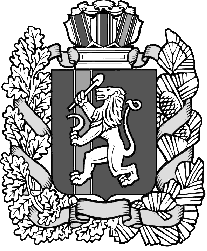 